Hoofdstuk 12Steden en stedelijke gebieden2. Steden en stedelijke gebieden2.1 De ruimtelijke opbouw van de Nederlandse stad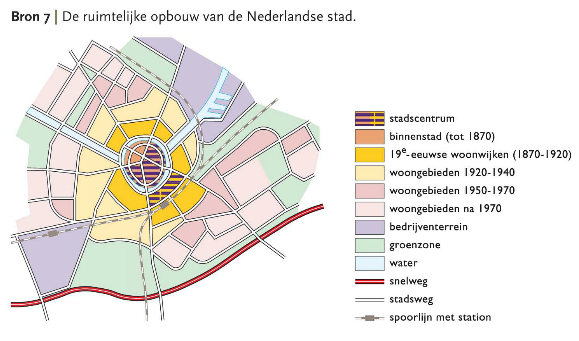 2.2 soorten stedenHistorische stadVoor 1870 ontstaanRingopbouwLigging aan het water / kerkHandel  bloeiperiode  inwonergroei  historische stad uitbreidenNa 1870 industrie:Rondom de binnenstad woonwijken (1870-1920) Hoge bebouwingsdichtheidKleine woningen (galerijwoningen) Smalle, rechte stratenWeinig groenIndustriestedenVanaf 1870 ontstaanChaotische opbouw, warrige stratenpatronen, oud en nieuw door elkaar.In twee gebieden:NatuurGrondstoffenZuid-LimburgGoedkope arbeidskrachtenArbeidsintensieve industrieTwente: textielindustrieBrabant: textielindustrie, schoenen en leerNa 1960 in de problemen  sluiting of verplaatsing naar lagelonenlandenOverheid: regionaal beleidVervangende werkgelegenheidVestiging van nieuwe bedrijven; onderwijs-en dienstensectorBeleidsstedenVanaf 1970Als reactie op suburbanisatie  groei Randstad voorkomen1. Groeisteden(historische) stad krijgt extra geld om vestiging van bedrijven aan te trekkenNieuwe woonwijken bouwen voor concurrentie randstad2. GroeikernenSteden aan de buitenkant van de RandstadMoeten suburbanisatie opvangenGeld om aantrekkelijk woonmilieu te creëren3. Vinex-locatiesGrotere steden worden uitgebreid Vlakbij een autosnelweg om groei van het autoverkeer te beperken2.3 van compacte stad naar stedelijk netwerk1. Compacte stad en agglomeratie (voor 1950)Compacte stad:	bestaat uit stadscentrum met eromheen wijken 			Wonen, werken vinden dicht bij elkaar plaatsAgglomeratie: 	door uitbreiding van wonen en werken groeien de aangrenzende gemeenten aan elkaar vast.2. Stadsgewest (na 1950)Stadsgewest:		een kernstad met omliggende nederzettingen die doorintensieve relaties met elkaar verbonden zijn.Suburbanisatie  mensen gaan wonen in nieuwe woonwijken en omringende dorpen door betere woningen & groenvoorzieningBlijven wel verbonden met de kernstad (werk, uitgaan, winkelen)Na 1960 suburbanisatie van bedrijven3. stedelijke zone en stedelijk netwerk Stedelijke zone:	stedelijk gebied dat ontstaat door verdere groei van een 				stadsgewest en waarbij de mensen steeds meer van de 				onderlinge voorzieningen gebruik gaan makenRecreëren in een groter gebied doordat het wegnnet dichter wordt.Stedelijk netwerk:	een sterk verstedelijkt gebied waarin de verschillende 				steden elk hun eigen functie vervullen en onderling met 				elkaar verbonden zijnEconomische relaties nemen toeSpecialisatie: binnen je eigen netwerk je sterke punten benuttenIntegratie: door moderne mogelijkheden van communicatie en transport ontstaan steeds intensievere vervoersstromen tussen stedenGebruikmaken van de grootstedelijke functies in de centrale stedenGlobalisering heeft netwerkvorming versterkt  door internationale concurrentie is het noodzakelijk om samen te werken3. Stedelijke netwerken Nationaal schaalniveau: 	6 stedelijke netwerkenVerstedelijkte gebieden:	veel economische activiteitenRandstad:			3 groepen stedelijke netwerken3.1 De RandstadCentrumzoneRandstad sprake van metropoolvorming:Een uitgestrekt stedelijk gebied met meer dan 1 miljoen inwoners Dicht netwerk van wegen wat betekent dat er intensieve  relaties zijn en veel onderlinge betrokkenheidNoemen we ook wel de Deltametropool Opbouw van de Randstad:1. De StedenringNoordvleugel (stedenring)Amsterdamse Stedelijke Zone  logistiek Utrechtse Stedelijke Zone  dienstverleningZuidvleugel (stedenring)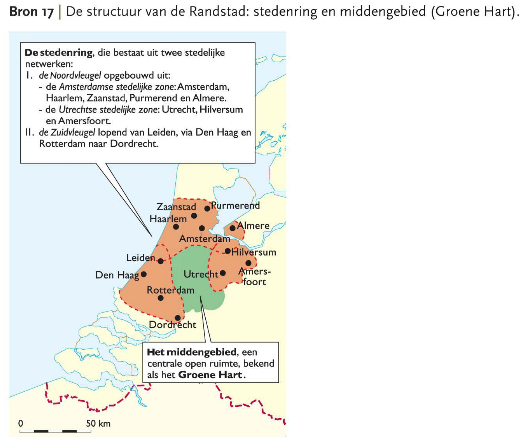 Rotterdam  transport & vervoerDen Haag  politiek, bestuur, Vrede en recht.2. Het Open Middengebied (Het Groene Hart)Centrale open ruimte middengebiedontginningslandschap, natuur, dorpen, monumentale boerderijen, stadjesRuimtelijke ordering  volbouwen voorkomenToenemende woningbehoefte  stedelijke uitbreiding tot gevolg en ook plaatsen in het Groene Hart zijn gegroeid3.2 de HalfwegzoneMensen zijn hier naartoe getrokken door:1. gebrek aan ruimte in de Randstad2. drukke verkeer in de RandstadPendelzone: zone met mensen die wonen in de zone, maar werken in de andere zoneSteeds meer vestiging van bedrijven  ontwikkeling van groeikrachtNationale stedelijke netwerken:1. BrabantstadMiddelgrote steden in BrabantBedrijven: transport, logistiek, hoogtechnologische industrieEindhoven als brainportregioGroei te danken aan ruimte en drukte RandstadGoede internationale verbindingen achterland2. Arnhem-NijmegenKnooppunt Randstad en RuhrgebiedOnderwijsvoorzieningen & kenniscentraBedrijven: logistiek en informatietechnologie3.3 de PeriferezoneMinst kunnen profiteren van de economische uitstraling van de RandstadNationale stedelijke netwerken:1.Groningen-AssenDienstensector, ICT, energiesector2. Twente Verdwijnen textielindustrie  economische achteruitgang  nieuwe impuls noodzakelijk:Combinatie onderwijs & medische technologie3. Zuid-LimburgGrensoverschrijdend  Europees gezien niet in de periferieOnderwijs, hightechbedrijven  economische groeikracht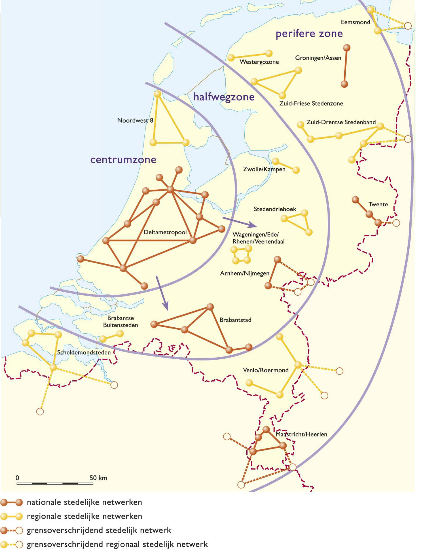 4. De Randstad4.1 visie voor 2040Bedreiging is de toenemende internationale concurrentie2040: internationaal sterk, regionaal aantrekkelijk.Structuurvisie Randstad 20401. veilige, klimaatbestendige delta2. dat wat economisch internationaal sterk is, nog sterker maken3. goed leefklimaat scheppen door aantrekkelijke combi’s van wonen, werken, natuur en landschap4. krachtige, duurzame steden creëren met een goede bereikbaarheid4.2 groeikrachtverklaring1. de aanwezigheid van de mainports Rotterdam en SchipholRotterdam haven, Schiphol luchthavenDoor globalisering in omvang toegenomenLogistiek als kernactiviteitBelangrijke vestigingsplaatsfactor voor bedrijvenGreenports: Centra van glastuinbouw, boom- en sierteelt en bollenteelt versterken de positie van de mainport  centra kennisintensieve landbouw2. de aanwezigheid van veel hoogwaardige bedrijvigheidInternationalisering economie  toenemende specialisatie in kennisintensieve activiteiten en diensten  veel hoogwaardige bedrijvenZakelijke en financiële dienstverleningHoog opleidingsniveau  trekt bedrijven aan3. de aanwezigheid van veel buitenlandse bedrijvenVia Schiphol/Rotterdam is een snelle export van goederen of diensten mogelijkVestiging buitenlandse bedrijven belangrijk door de investering en komst van nieuwe technische kennisStimuleren concurrentieZorgen voor directe en indirecte werkgelegenheid4.3 SchipholBelangrijk knooppunt: intercontinentale vluchten / continentale verbindingenVrachtvervoer: transport van hoogwaardige en dure goederen waarbij vaak snelle transport noodzakelijk is.Zorgt voor werkgelegenheid  rondom de luchthaven vinden we:Transport, logistiek, distributiecentra, hoofdkantoren.4.4. RotterdamDen Haag: politiek-bestuurlijk centrum. Stad van Vrede en Recht (VN)Rotterdam: logistiek en transport en verwerking van goederenAardolie, aan-en afvoer door containers, wisseling van transportmiddelHaven: Combinatie van diepzeehaven met achterlandverbindingenLigging dicht bij diep vaarwater Rotterdam bereikbaar voor grote schepen  Maasvlakte 2 versterkt dit5. VraagstukkenGrote en middelgrote steden hebben allemaal te maken met:1. afnemende bereikbaarheid2. ruimtegebrek3. multiculturele samenleving4. economie-vernieuwing om concurrentiekracht te behoudenBestuurlijk-ruimtelijk vraagstuk: er is samenwerking nodig tussen gemeenten en provinciesRandstad:Gemeenten werken samen in bestuurlijke netwerken  regionale samenwerkingHet CongestievraagstukAfnemende bereikbaarheid:Verkeersaanbod > infrastructuurCongestie = verstopping van wegen Oorzaken:1. Groei welvaart en inwoners  meer autobezit en autogebruik 2. verplaatsingsafstand door suburbanisatie en groei van vrije tijd en recreatie toegenomen Congestie op de autowegenFileknelpunten Bereikbaarheid neemt af + economische nadelen  bedrijven verplaatsen zichSectoriaal beleid:1. kilometerheffing  drukke momenten en drukke wegen2. uitbreiding wegennet  breder, spitsstroken, extra wegen3. bevordering OVCongestie in de stedenBereikbaarheid van steden neemt afSlechte doorstroming verkeer, weinig parkeerruimte, stedelijke distributie gaat moeilijker  bedreigt het functioneren van bedrijven.Centrale plaats: stadcentrum (winkels, restaurants)Drempelwaarde: minimale aantal klanten om te kunnen bestaanDraagvlak: aantal mogelijke klanten. Zij zorgen voor de omzet.Reikwijdte: max. afstand die mensen willen afleggen voor voorzieningenVerzorgingsgebied: gebied waar de klanten vandaan komenHet Locatievraagstuk Ruimtegebrek:Gebruik schaarse ruimte & verschillende belangen (eco, natuur, woonruimte)Sprake van toenemende ruimtebehoefteWoongebieden, werkgebieden  concurrentie om de ruimte Voorbeeld: EkkersrijtVerkeersknooppunt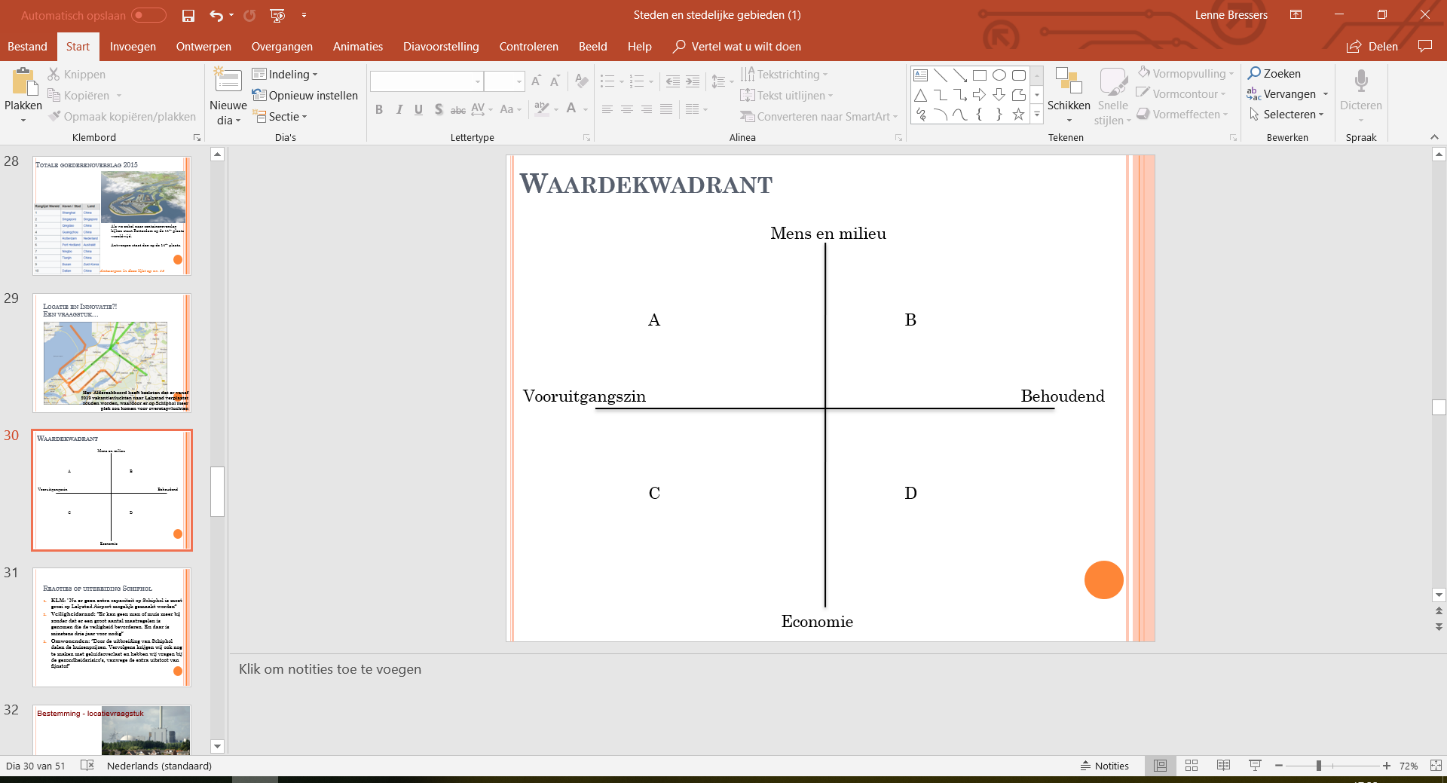 Economisch belang > natuur, winkel belangHet Sociaal-cultureel vraagstukMulticulturele stedenPositieve gevolgen migratie:1. verrijking bestaande cultuur2. werkgelegenheidNegatieve gevolgen migratie:1. segregatie Ruimtelijke segregatie: gescheiden wonen belemmert de integratie  leidt tot sociale integratie (= geen culturele / sociale uitwisseling)Meetbaar met de segregatie-index: geeft het % aan dat zou moeten verhuizen om een evenredige verdeling van alle bewoners over alle wijken te bereiken. Hoe hoger de index, hoe sterker de segregatie 2. polarisatieVersterking van de tegenstellingen tussen de verschillende bevolkingsgroepenAfname veiligheid en toename conflicten 3. de duale arbeidsmarktSprake van een tweedeling op de arbeidsmarkt:1. het opleidingsniveau 2. discriminatie Een InnovatievraagstukInternationale concurrentie  economie aanpassen d.m.v. innovatie Innovatie: vernieuwing in de organisatie, productie en diensten gericht op een kenniseconomie 1. de kennisintensieve sectorKenniscentrum: bundeling van kennis die ontstaan doordat Uni’s & onderzoeksinstellingen gaan samenwerkenHierdoor zijn steden aantrekkelijk voor hightechbedrijven2. de creatieve bedrijvigheidCreatieve stad: groot deel vd. Beroepsbevolking werkt in de creatieve bedrijvigheid & de creatieve zakelijke dienstverlening  vormen samen de creatieve sectorVernieuwing  opkomst nieuwe bedrijfsactiviteiten 6.  Leefbaarheid6.1 de leefbaarheidWijk / buurt = gebied rond zijn woning = erg belangrijkVerloedering = algemene achteruitgang van de leefbaarheidGebrek aan parkeerplaatsenHondenpoep / zwerfvuilGeluidsoverlastVandalismeLeefbaarheid = de mate waarin de woningen voldoen aan de woonwensen van de bewoners & waarin de woonomgeving als veilig, sociaal, schoon en gezond wordt ervaren.Hoe aantrekkelijk of geschikt is een gebied om er te wonen of te werken?Bestaat uit 3 elementen:1. de fysieke leefbaarheid  kenmerken woningenKwaliteit van de woningen en woonomgevingBeschikbaarheid van buurt- en wijkvoorzieningen (winkels/scholen)Woningkenmerken  ouderdom, onderhoud, woningtype, eigendom2. de sociale leefbaarheid  kenmerken inwoners Mate waarin de bewoners zich betrokken voelen bij hun wijk en contact hebben met andere bewonersBewonerskenmerken  inkomen, grootte gezin, gezinsfase, leeftijd, etniciteit, verblijftijd, omvang werkloosheid3. de sociale (on)veiligheid  inbraken / ongelukkenMate waarin bewoners zich beschermd voelen tegen personen / gevaren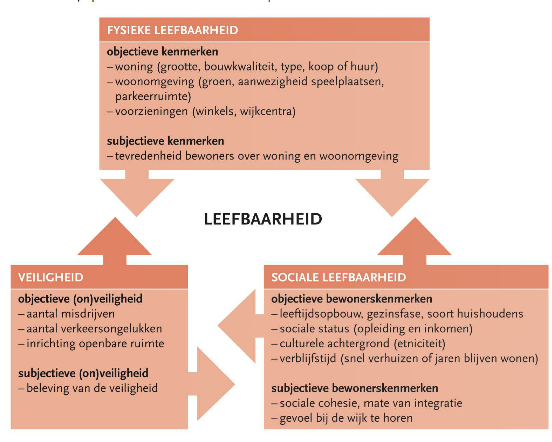 Objectief: cijfers over woningouderdom, inkomen, aantal inbrakenSubjectief: indruk(perceptie) door bijvoorbeeld enquêtes geef je weer in een buurtprofiel en zo bepaal je de leefbaarheid6.2 probleemwijkenProbleemwijken / achterstandswijken / Vogelaarwijken / krachtwijkenKrachtwijken: extra investeringen om de fysieke en sociale leefbaarheid te verhogenVergroten van de leefbaarheid:StadsvernieuwingOpknappen van wijkenFysieke leefbaarheidRenovatie / saneringHerstructureringDoel is het vergroten van de sociale cohesieMengen van woningtypen voor hogere en lagere inkomens  gevarieerde bevolkingsopbouw  segregatie / polarisatie tegengaanWoningcorporaties belangrijke rol6.3 fysieke leefbaarheid1. woonwijken gebouwd voor 1920Tegen de binnenstadWeinig problemen in de leefbaarheidGentrificatie: sociale/economische opwaardering van de wijken door de vestiging van hogere inkomensgroepen  hogere prijzen  lagere inkomensgroepen verwijden  identiteit wijken verandert 2. woonwijken 1920 – 1950Gevarieerd, lage bebouwingsdichtheid, beperkt groen, gevarieerd aanbod woning; ruim aantrekkelijk en goede kwaliteitGezinnen met jonge kinderen3. woonwijken 1950 – 1970Lage fysieke leefbaarheid  probleemwijkNa WOII door woningnood  rijtjeshuizen / flatsGroen & speelplaatsen  jongeren zorgen voor overlastParkeerplaatsen langs de weg  onveiligLaag inkomen, migranten, eenoudergezinnen 4. woonwijken na 1970Geen probleemwijkToenemende woonwensen  verschillende woningtypenVeel aandacht voor de woonomgeving; groen, veilig verkeerBloemkoolwijkenMaar de kwaliteit neemt af door het afnemende verantwoordelijkheidsgevoel6.4 sociale leefbaarheidZorgen voor meer samenhang in de wijk en zorgen dat de wijk een eenheid wordt Objectieve bewonerskenmerken hebben invloed op het oordeel over de sociale leefbaarheidSamenstelling etniciteitSamenstelling gezinstype De sociale cohesie heeft invloed op het oordeel over de leefbaarheid.Factoren die de verbondenheid bevorderen:1. Meer gelijkheid in inkomen, beroep, opleiding    Gelijkheid in etniciteit  zorgt voor dezelfde normen en waarden2. Als bewoners zich verantwoordelijk voelen voor de leefbaarheid3. Als de verblijftijd langer wordt4. De aanwezigheid van sociale netwerken  kenmerk hiervan is sociale controle 6.5 sociale veiligheid en leefbaarheidSociale (on)veiligheid: mate waarin bewoners zich door personen of situaties mentaal of lichamelijk bedreigd voelenOverlast: hangjongeren, vandalisme, drugs, afvalCriminaliteitObjectieve sociale (on)veiligheid bepalen: bijhouden aantal meldingen in statistiekSubjectieve sociale (on)veiligheid bepalen: enquêtesBewonerskenmerken als kenmerken fysieke woonomgevingkenmerken zijn van invloed op de sociale (on)veiligheid.Werkloosheid onder jongeren  onveiliger in een wijkMaken van voorzieningen: Johan Cruyff Foundation Belangrijk is Onderhoud & overzichtelijkheid van de openbare ruimt (= ruimtes die voor iedereen toegankelijk zijn )Goede verlichtingHekkenVluchtroutesCamerabewakingSociale controle onderling